Publicado en Budia el 14/05/2024 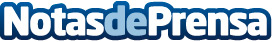 Javier Écija y Beatriz Martínez repiten pódium en una 'III The Cañamon Bike Race' de récord, en BudiaSe disputó en la mañana de ayer, domingo, en un circuito que estrenaba variaciones, como la espectacular subida de Alhóndiga que hacía poner pie a tierra a la mayoría de los bikers, que no ha defraudado a nadie. La prueba ha registrado el récord en las tres ediciones que ha disputado hasta la fecha, con 237 participantesDatos de contacto:Javier BravoBravocomunicacion606411053Nota de prensa publicada en: https://www.notasdeprensa.es/javier-ecija-y-beatriz-martinez-repiten-podium Categorias: Castilla La Mancha Entretenimiento Ciclismo Otros deportes http://www.notasdeprensa.es